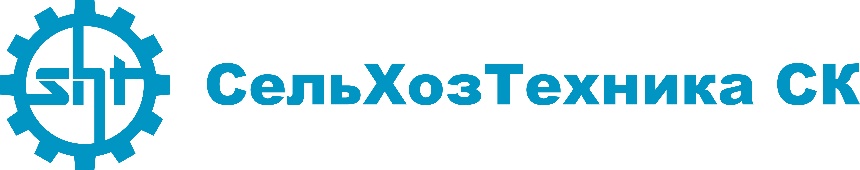 Адрес: Казахстан, г. Петропавловск, ул. Северная 1, Телефон: +7 771 029 99 93e-mail: element.petr@mail.ru Прайс лист Сеялки СКП 2,1(Омичка)№НаименованиеОписание комплектацииЦена, тенге1Сеялка СКП-2,11 030 0002Сеялка СКП-2,1 АСКП2,1 с сдвоенной передней опорой1 048 0003Сеялка СКП-2,1 БСКП2,1 с сдвоенной передней опорой и увеличенным зернотуковым ящиком1 053 0004Сеялка СКП-2,1 Б-01СКП2,1 с передним с/х колесом и увеличенным бункером1 056 0005Сеялка СКП-2,1 БУСКП2,1Б модернизированная с увеличенным бункером, веялкой СКП 01.09.000У с с/х колесом увеличенной ширины1 102 0006Сеялка СКП-2,1 ВСКП2,1 с сельхозяйственной и задней колесной опорой1 102 0007Сеялка СКП-2,1 ГСКП2,1 со сдвоенной передней опорой и колесной задней опорой1 076 0008Сеялка СКП-2,1 ДСКП2,1 со сдвоенной передней опорой, колесной задней опорой и увеличенным бункером1 117 0009Сеялка СКП-2,1 ДСКП2,1Д с пневмокатками1 359 00010Сеялка СКП-2,1 ДУСКП2,1Д модернизированная с увеличенным бункером, веялкой СКП 01.09.000У с с/х колесом увеличенной ширины1 162 00011Сеялка СКП-2,1 ДАСКП2,1Д с анкерным рабочим органом1 143 00012Сеялка СКП-2,1 ДАСКП2,1ДА с ворошилкой и мелкосемянной катушкой1 250 00013Сеялка СЗСД-2,5Ширина захвата 2,5м на базе СКП2,11 250 00014Сцепка СКП 02.00.000 БСцепка 2х модульная115 00015Сцепка СКП 03.00.000 Б-01Сцепка 3х модульная162 00016Сцепка СКП 04.00.000 Б-01Сцепка 4х модульная200 00017Сцепка СКП 03.00.000 БСцепка 5ти модульная235 00018Сцепка СКП 04.00.000 БСцепка 6ти модульная296 00019Устройство соединительное СКП 14.00.000 АУстройство соединительное для модификаций СКП 2, А, Б, В, Г, Д19 500